Персональные данные выпускника: 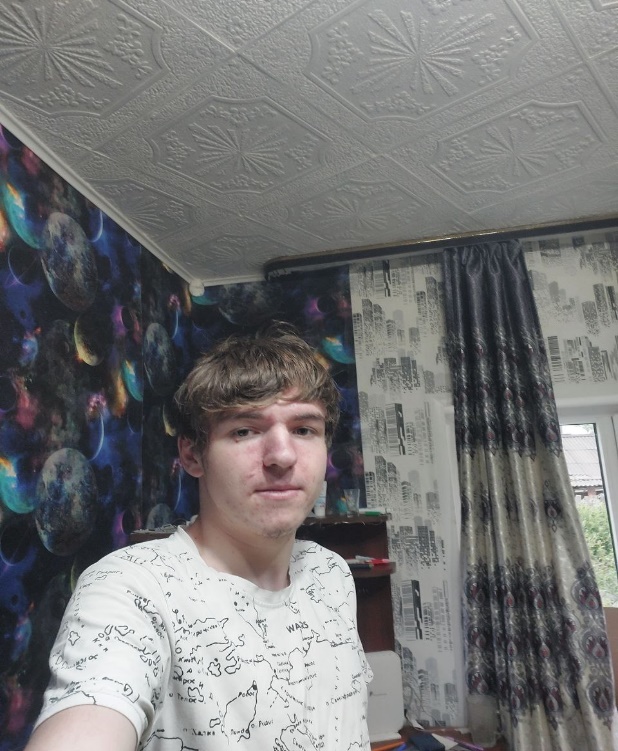 Ф.И.О.: Барсуков Дмитрий СергеевичДата рождения: 16.11.2003г.Свердловская область, г. Богданович Телефон: 89041674804Адрес эл. почты: dimabarsukov2003@mail.ruУчебное заведение:ГАПОУ СО «Богдановичский политехникум»Специальность: "Техническая эксплуатация и обслуживание электрического и электромеханического оборудования (по отраслям)" Квалификация: ЭлектромеханикУчастие в спортивных соревнованиях:Принимал активное участие в спортивно массовых мероприятиях техникума и ГО Богданович, имеются личные достижения.Тип деятельности, которым вы хотели бы заниматься:Электромонтаж. Хобби: Любитель спортивных видов деятельности, интерес к компьютерам.Жизненное кредо: Быть оптимистом. Люблю делать свою жизнь ярче и красивее. Дополнительные сведения:Производственную практику проходил в ГАПОУ СО «Богдановичский политехникум».Общительный, неконфликтный, жизнерадостный, с чувством юмора, без вредных привычек. 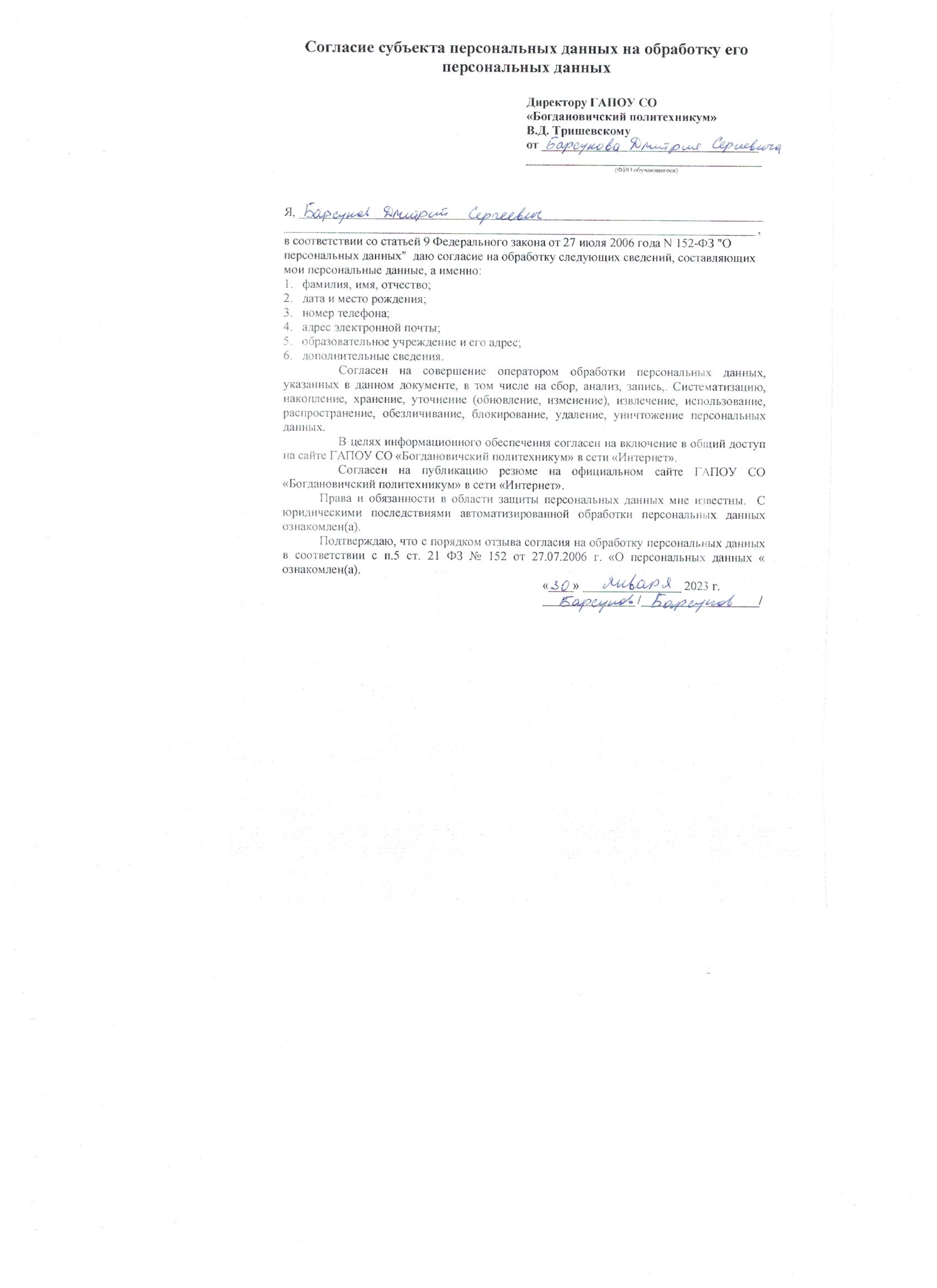 